OZNÁMENIE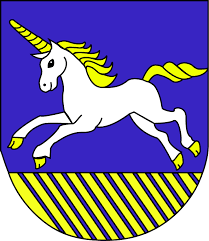 o zámere obce  Štiavnik  prenajať nehnuteľný majetok z dôvodov hodných osobitného zreteľa	Obec Štiavnik, zastúpená starostom obce, Ing. Štefanom Várošom, v zmysle ustanovenia § 9a ods. 9 písm. c) zákona č.138/1991 Zb. o majetku obcí v znení neskorších predpisov, týmto zverejňuje zámer prenájmu nehnuteľného majetku vo vlastníctve  obce z dôvodu hodného osobitného zreteľa:- nehnuteľného majetku obce, parc.č. CKN 206/9 – zastavaná plocha a nádvorie o výmere 59 m2, zapísanej na LV č. 2741 v kat.úz. Štiavnik, z toho 20 m2  na stavbu prístrešku pre auto,  - pre žiadateľa pána Petra Palku, Štiavnik,- za cenu podľa VZN obce Štiavnik č. 1/2011 o určovaní cien za prenájom nebytových priestorov vo vlastníctve Obce Štiavnik a o výške úhrad za dočasné užívanie pozemkov vo vlastníctve Obce Štiavnik v znení dodatku č. 1/2020, t.j.  27,80 €/rok  (0,20 € x 39 m2 + 1 € x20 m2),Za dôvod hodný osobitného zreteľa  Obec Štiavnik považuje to, že predmetný pozemok sa nachádza oproti jeho Rodinnému domu a pán Palko  nemá iné miesto na stavbu prístrešku pre auto, obec ho nevyužíva a ani neplánuje v blízkej budúcnosti využiť. Poznámka:Uvedený dôvod hodný osobitného zreteľa na prenájom vyššie uvedeného nehnuteľného majetku obce týmto spôsobom bol schválený 3/5 väčšinou poslancov obecného zastupiteľstva  Uznesením č.   601/2022, dňa  22.04. 2022.Návrh na prenájom nehnuteľného majetku obce bude predložený na schválenie trojpätinovou väčšinou všetkých poslancov na najbližšom zasadnutí obecného zastupiteľstva. Doba zverejnenia:   06.05. 2022   –   23.05. 2022Spôsob zverejnenia: web stránka obce  www.stiavnik.sk  a  úradná tabuľa Obce Štiavnik, Štiavnik 1350.V Štiavniku, dňa  06.05. 2022                                                                                                                                                                                                             Ing. Štefan Vároš, v.r.                                                                                               starosta obce